Муниципальное дошкольное образовательное учреждение«Детский сад №40»Конспект итогового занятия по кружку «Азбука юного пешехода»  на тему: «Наш друг - светофор»(вторая младшая группа №3)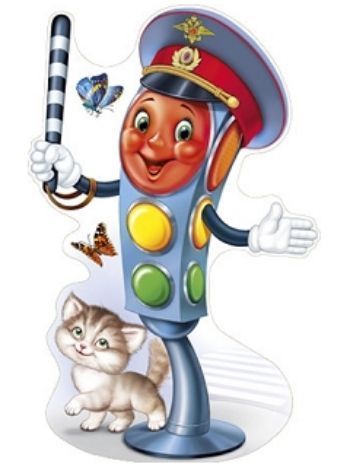                                                                       Подготовила: Трямкина И.В.                                                                                воспитатель высшей кв. категорииЦель: Закрепить у детей знания о правилах дорожного движения.Задачи:Образовательные:-закрепить знания детей о светофоре,  дорожном знаке «Пешеходный переход», видах транспорта;- продолжать формировать представления воспитанников о правилах безопасного поведения на дороге;Развивающие:-развивать внимание, память, мелкую моторику пальцев рук, речь, самостоятельность  в работе;Воспитательные:- воспитывать умение быть вежливыми, внимательными в отношении друг к другу;Методы и приемы: игра, беседа, рассматривание, объяснение, показ, проблемная ситуация,  художественное слово.Оборудование: Светофор, картинки «Опасные ситуации и  аварии на дорогах», макет «Дорога», игрушечные машинки, дорожные знаки, запись песни  «О дорогах и правилах дорожного движения», модели незаконченного светофора и кружочки: красного, желтого, красного цвета на каждого воспитанника.Словарная работа: тротуар, зебра, пешеход, светофор.Предварительная работа: Беседы  о правилах дорожного движения, рассматривание иллюстраций «Дорожные знаки», знакомство детей с макетом улицы, чтение произведений художественной литературы, разучивание стихов о светофоре, П/игры: «Красный, желтый, зеленый!», «Весёлые машины».Ход занятия:Посмотрите вы на насМы- ребята, просто класс!Дружные и смелые,А еще умелые!Воспитатель: Ребята, посмотрите, кто  к нам сегодня пришел в гости? (светофор).Воспитатель: Какой он? (грустный) Воспитатель: Он грустный, потому что жители нашего города Саранск часто нарушают правила дорожного движения и из-за этого  происходят аварии на дорогах.(Рассматривают картинки «Опасные ситуации и  аварии на дорогах»)Воспитатель: Поэтому, чтобы  никогда не попадать в такие опасные ситуации, светофор приглашает вас на прогулку по нашему городу, чтобы вспомнить и никогда не забывать правила дорожного движения.Воспитатель: Прежде чем отправиться на прогулку давайте вспомним, как называется часть улицы, по которой ходят пешеходы? (тротуар) Физ. минутка под песню  «О дорогах и правилах дорожного движения»(Дети подходят к  дороге)Воспитатель: Ребята, что это? (дорога)Воспитатель: Какие машины едут по дороге? (ответы детей)Воспитатель: Кто управляет машинами? (водитель)Воспитатель: Какой  еще транспорт вы знаете? (ответы детей)Воспитатель: Ребята, что бы нам продолжить прогулку нам надо перейти дорогу. А что бы узнать, какой знак нам в этом поможет нужно отгадать загадку.Всем знакомые полоски.Знают дети, знает взрослыйНа ту сторону ведетПешеходный… (переход)(Подходят к знаку «Пешеходный переход»)Воспитатель: Ребята, покажите мне знак «Пешеходный переход»Воспитатель: Как называется участок дороги, обозначенный широкими белыми линиями, где разрешается переходить дорогу? (зебра)Воспитатель: Ты налево посмотриИ направо послеЕсли нет нигде машинТы иди не бойся. (переходят дорогу по пешеходному переходу и подходят к светофору)Воспитатель: Ребята, посмотрите, что это? (светофор) Воспитатель: Только он сломался. Огни у светофора не горят. Давайте отремонтируем светофор, расположим кружочки в той последовательности, в которой они должны быть у светофора.(садятся за столы)Пальчиковая гимнастикаПоиграем мы немножкоДа похлопаем в ладошкиПальчики мы согреваем.Их сжимаем, разжимаем.Д\игра «Сломанный светофор» (дети работают за столом)Воспитатель: Для чего  нужен светофор? (он помогает людям переходить дорогу, а машинам ехать)Воспитатель: Давайте вспомним, что обозначают сигналы светофора.Красный-СТОЙ!Желтый-ЖДИ!Зеленый-ПРОХОДИ!Воспитатель: Светофор предлагает поиграть в интересную игру «Едут весело машины!»П\игра «Едут весело машины!» В руки руль скорей берите.Да моторчик заводите – Р-р-р-р.Накачаем дружно шины – Ш-ш-ш-ш.Едут весело машины – Едут по залу.Ведущий поднимает красный круг.Стой машина! Стой мотор! Перед вами светофор!Загорелся красный свет, Значит, вам проезда нет!Ведущий поднимает зеленый круг.Зеленый свет для вас горит,Это значит путь открыт.Воспитатель: Нам  пора возвращаться в группу. Понравилось вам наша прогулка? Что вам понравилось? (ответы детей)Воспитатель: Светофор очень рад, что вы так хорошо знаете правила дорожного движения. Посмотрите, он стал весёлый.На улице будьте внимательны, дети!Твердо запомните правила эти!Правила эти помни всегдаЧтоб не случилась с вами беда!